Частное дошкольное образовательное учреждениеДетский сад № 82 открытого акционерного общества«Российские железные дороги»Консультация для родителей«Чем занять ребёнка дома. Техника оригами»Воспитатель: Гальчева А.ТТрудно встретить человека, который бы в детстве не был знаком с моделями, сделанными из бумаги - самолетики, кораблики, хлопушки, шапочки из квадрата бумаги. Но, пожалуй, не все знают, что это - японское искусство сложенной бумаги и называется оригами.Кому не знаком маленький японский журавлик, сложенный из квадрата бумаги? А прилетел этот журавлик из седой старины 6-го века н.э., издревле почитался японцами как символ надежды, долгой жизни и счастья. В древней Японии искусство складывания передавалось от родителей к детям, "от сердца к сердцу", из рук в руки, рождая великих мастеров.Благодаря своей универсальности искусство оригами способно легко переходить от простой детской забавы к сложной художественной форме и наоборот, поэтому оригами сегодня используется и в качестве развлечения, и является важным фактором в образовании.Для чего нам нужно оригами? Давайте поговорим об этом, дорогие родители.Овладевая техникой оригами, ребенок учится общаться с бумагой, развивается мелкая моторика пальцев. Психологи считают, что это очень важно для нормального формирования речи ребенка. Специалисты рекомендуют малышам, которые только учатся говорить, а также дошкольникам как можно чаще выполнять задания, связанные с работой пальцами - мастерить, шить, играть на музыкальных инструментах. Оригами дает для этого огромный простор - мелких движений не только много, а они еще и разнообразны. Очень важно и то, что в процессе оригами работают обе руки. Поэтому оригами гармонизирует работу обоих полушарий мозга, что способствует развитию творческих задатков у ребенка.Оригами знакомит детей с основными геометрическими понятиями (угол, сторона, квадрат, треугольник и т.д.), способствует развитию конструктивного мышления, художественного вкуса, творческого воображения. Оригами активизирует все мыслительные процессы, самостоятельность, способствует концентрации внимания.Оригами легко соединить с игрой: сложив из бумаги поделки, ребенок может пересказывать с их помощью знакомые сказки, придумывать свои истории и обыгрывать их, что немаловажно для развития речи ребенка.Достоинство оригами еще и в том, что этим увлекательным делом можно заняться с детьми где угодно: дома, на даче, в поезде и т.д. Для этого не нужно специальных приспособлений, инструментов - достаточно иметь обычный лист бумаги.С какого возраста можно начинать заниматься оригами? Опыт показывает, что некоторые задания прекрасно могут быть выполнены детьми уже в 3-4 года. В 5-6 лет ребёнок способен выполнять более сложные фигуры и составлять из них композиции на разную тематику. Благодаря этой удивительной технике, вместе с ребёнком вы можете отправиться в удивительные путешествия по Африке, Антарктиде, или заглянуть на дно океана и познакомиться с морскими обитателями. Фантазия вашего ребёнка подскажет в каком направлении вам двигаться!Вы и сами можете сделать с детьми простые поделки. Дети с удовольствием будут использовать их в своих играх. А что-то можно и преподнести в подарок близким. Оригами - это приятное времяпрепровождение для всей семьи!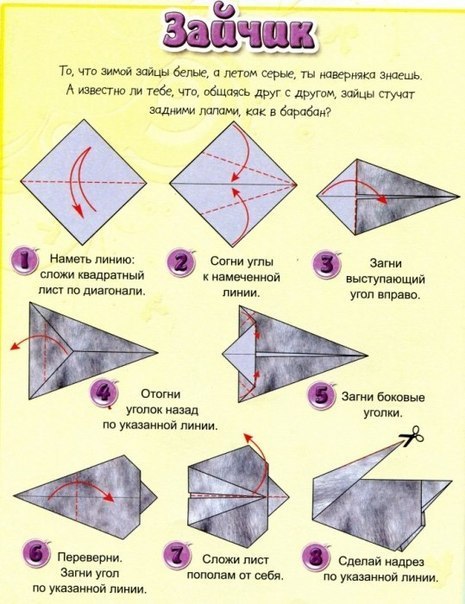 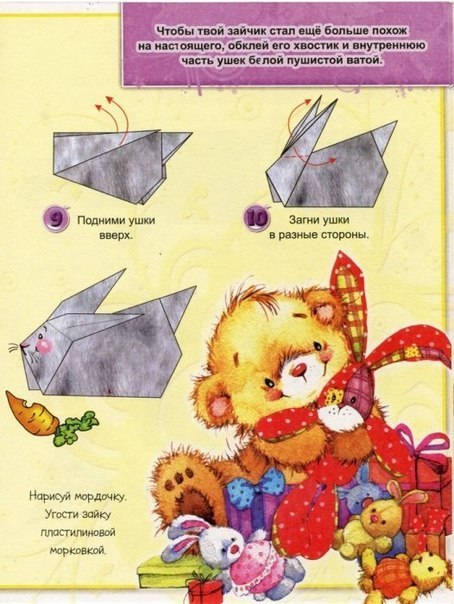 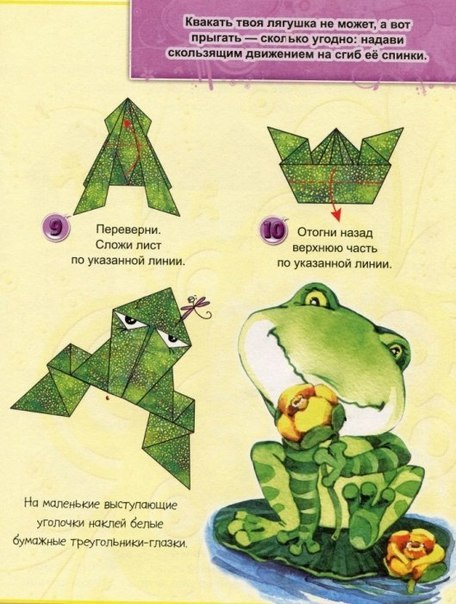 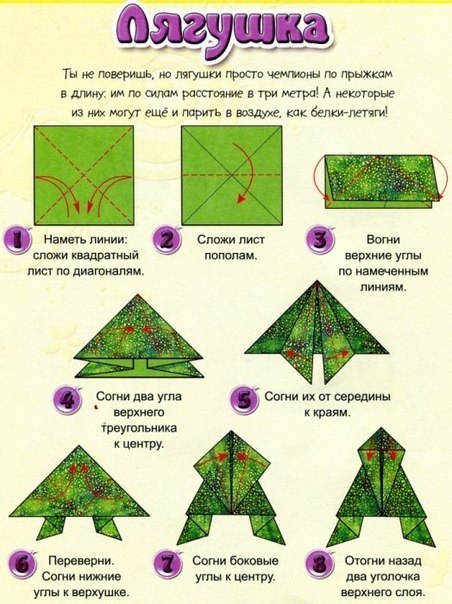 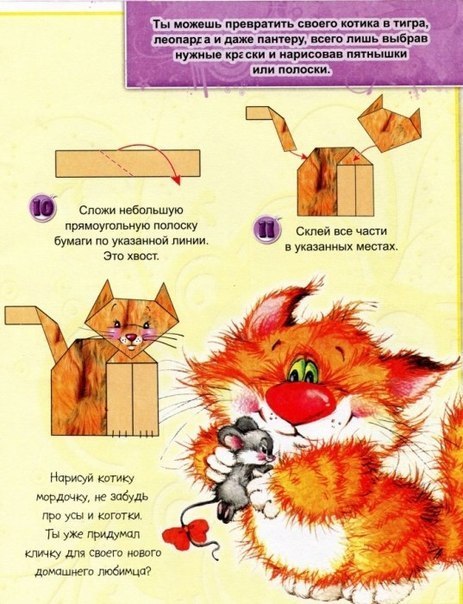 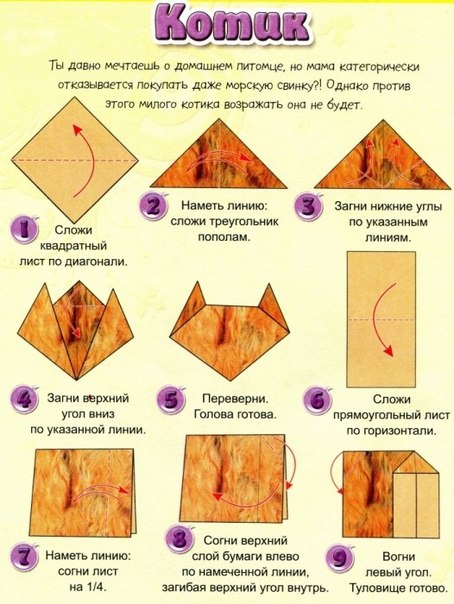 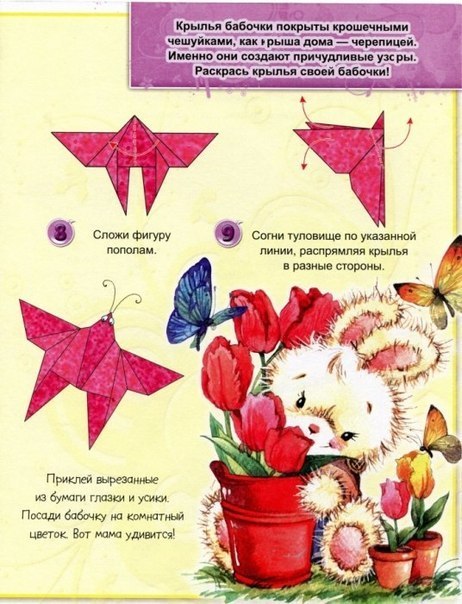 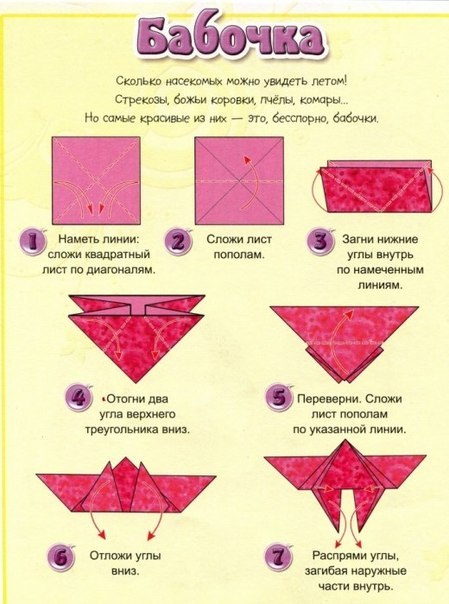 